5.	 Sessio Quinta, anni 2020-20211. 	Unusquisque propositum suum leget ad sedem nostram pertinens.2.	De numeris :		Quot constat ?		£ 18 =	duodeviginti libris						€ 22 =	viginti et duobus euronibus						[libra, -ae / nummus Britannicus						  euro, -nis/ euronus, -i / nummus Europaeus]		De annis :		2.01.21 :	die secundo mensis Februarii anni 							bis millessimi vicesimi primi					1973 :		anno millessimo nongentesimo 							septuagesimo tertio3.	Sententiae Publilii Syri	Homo totiens moritur, quotiens amittit suos.	In amore forma plus valet quam auctoritas.	Male vivunt, qui se semper victuros putant.	Perenne coniugium animus, non corpus facit.	Quod tacitum esse vis, nemini dixeris.	Quod timeas citius quam quod speres evenit.	Ratione, non vi vincenda adulescentia est.4.	Fabulae Phaedri	1.26. Vulpis et Ciconia (…)Ad cenam vulpes dicitur ciconiamprior invitasse, et liquidam in patulo marmoreposuisse sorbitionem, quam nullo modogustare esuriens potuerit ciconia.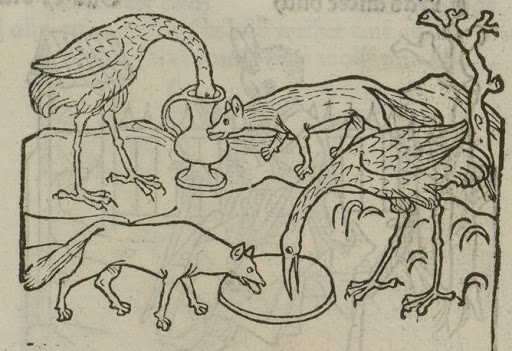 Quae, vulpem cum revocasset, intrito ciboplenam lagonam posuit; huic rostrum inserenssatiatur ipsa et torquet convivam fame.                                       Quae cum lagonae collum frustra lamberet,peregrinam sic locutam volucrem accepimus:‘Sua quisque exempla debet aequo animo pati’5. 	De Asterige	[vide etiam http://www.rubricastellanus.de/]